EVIDENČNI LIST O OPRAVLJENEM SAMOTESTIRANJU IN NEGATIVNEM REZULTATUNa podlagi sedmega odstavka 8. člena Odloka o začasnih ukrepih za preprečevanje in obvladovanje okužb z nalezljivo boleznijo COVID-19 (Uradni list RS, št. 174/21 in 177/21)Osnovna šola _______________________________________________________________________ potrjuje, da je bil učenec (ime, priimek, razred)____________________________________ samotestiran in je bil rezultat testa negativen.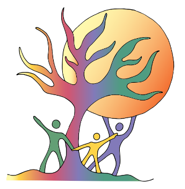 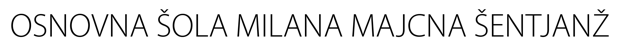 Šentjanž 58a, 8297 ŠENTJANŽE-mail: os.mm-sentjanz@guest.arnes.si  Tel.: 07/8184-020, 07/8185-060Podračun UJP NOVO MESTO: 011006008332032, Davčna številka:  68625260Datum samotestiranja:Podpis pooblaščene osebe: